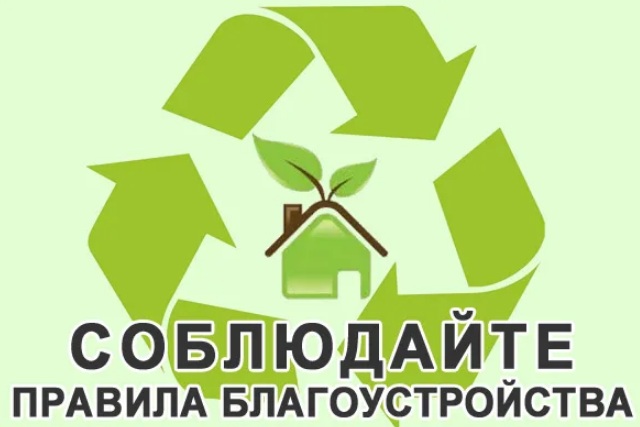 Уважаемые жители Лазурненского сельсовета! Администрация Лазурненского сельсовета, обращает Ваше внимание на необходимость соблюдения правил благоустройства и санитарного содержания территорий населенных пунктов. Не нужно ждать, когда к Вам придет Административная  комиссия по вопросу  благоустройства или соблюдения правил пожарной безопасности с предписанием о  наведении должного порядка. Не нужно рассчитывать, что кто-то наведет в наших дворах и на улицах требуемый для каждого собственника (пользователя) порядок. Это дело каждого из нас!Необходимо  помнить о том, что согласно правилам благоустройства Лазурненского сельсовета запрещается: загромождать придомовую территорию строительными материалами, сельхозтехникой, мусором. Собственник (пользователь) жилого дома или иных строений независимо от форм собственности и ведомственной принадлежности обязан содержать свои дома и приусадебные участки в чистоте и порядке в соответствии санитарно-гигиеническим и противопожарным нормам. Территории, прилегающие к приусадебным участкам и к дому, должны быть очищены от мусора, бытовых отходов, сорная растительность периодически скашивается и убирается.      Границы прилегающих территорий в муниципального образования Лазурненский сельсовет определяются в порядке, предусмотренном Законом Красноярского края от 23.05.2019 № 7-2784 «О порядке определения границ прилегающих территорий в Красноярском крае» в отношении:- индивидуальных жилых домов, находящихся на земельном участке, сведения о местоположении границ которого внесены в Единый государственный реестр недвижимости, на расстоянии 10 метров от границ земельного участка по его периметру. В иных не предусмотренных настоящим абзацем случаях граница прилегающей территории определяется на расстоянии 15 метров от границ зданий по их периметру;- многоквартирных домов, находящихся на земельном участке, сведения о местоположении границ которого внесены в Единый государственный реестр недвижимости, на расстоянии 5 метров от границ земельного участка по его периметру; - отдельно стоящих нежилых зданий, строений, сооружений, находящихся на земельном - земельных участков строительных площадок, сведения о местоположении границ которых внесены в Единый государственный реестр недвижимости, на расстоянии 10 метров от границ земельного участка по его периметру.При  уборки запрещается: участке, сведения о местоположении границ которого внесены в Единый государственный реестр недвижимости, на расстоянии 10 метров от границ земельного участка по его периметру. В иных не предусмотренных настоящим абзацем случаях граница прилегающей территории определяется на расстоянии 15 метров от границ зданий, строений и сооружений по их периметру;- объектов социального назначения, находящихся на земельном участке, сведения о местоположении границ которого внесены в Единый государственный реестр недвижимости, на расстоянии 10 метров от границ земельного участка по его периметру. В иных не предусмотренных настоящим абзацем случаях граница прилегающей территории определяется на расстоянии 15 метров от границ зданий, строений и сооружений по их периметру;сбрасывать траву, листья, порубочные остатки и иные отходы на территории зеленых насаждений, на объекты инженерной инфраструктуры, в водоемы, а также на проезжую часть автомобильных дорог и тротуары;вывозить и складировать отходы на территории населенных пунктов в не предусмотренные для этих целей места;сжигать листву, иные отходы на территории населенных пунктов в не предусмотренных для этих целей местах.сбрасывать снег, лед на объекты инженерной инфраструктуры, в водоемы, на проезжую часть автомобильных дорог;вывозить и складировать снег в непредусмотренные для этих целей места.Административная комиссия Лазурненского сельсовета предупреждает, что выявление нарушения в сфере благоустройства  по статьи 5.1 Закона Красноярского края от 02.10.2008 №7-216 «Об административных правонарушениях»  влечет предупреждение или   наложение административного штрафа на граждан в размере от одной тысячи пятисот до четырех тысяч рублей; на индивидуальных предпринимателей и должностных лиц - от десяти тысяч до двадцати тысяч рублей; на юридических лиц - от пятидесяти тысяч до ста тысяч рублей. За организацию несанкционированной свалки отходов нарушение по ст. 4.3 указанного Закона, нарушение правил благоустройства территории муниципального образования, выражающееся в повреждении расположенных в границах населенных пунктов деревьев, живых изгородей, кустарников, газонов, цветников и иных территорий, занятых травянистыми растениями, любым способом, в том числе путем размещения на указанных территориях транспортных средств (также и разукомплектованных, неисправных), кроме дорожно-строительной и (или) коммунальной техники, связанной с эксплуатацией и уходом за указанными территориями, влечет наложение административного штрафа на граждан в размере от двух тысяч до четырех тысяч рублей; на индивидуальных предпринимателей и должностных лиц - от пятнадцати тысяч до тридцати тысяч рублей; на юридических лиц - от восьмидесяти тысяч до ста тысяч рублей.                           УВАЖАЕМЫЕ ЖИТЕЛИ ЛАЗУРНЕНСКОГО СЕЛЬСОВЕТА! ВО ИЗБЕЖАНИИ НАРУШЕНИЙ СОБЛЮДАЙТЕ ЧИСТОТУ И ПОРЯДОК, ТРЕБОВАНИЯ ПРАВИЛ БЛАГОУСТРОЙСТВА, ЧТОБЫ НАМ, НАШИМ ДЕТЯМ И ВНУКАМ ПРОЖИВАТЬ БЫЛО КОМФОРТНО И БЕЗОПАСНО!